Załącznik nr 1 – Formularz ofertowy…………………………………………….						                                                                                                   …………………………………………….     /pieczątka firmowa/							                                                                                                              /miejscowość i data/BOR05.2305.162.2021.MSAgencja Restrukturyzacji 
i Modernizacji RolnictwaŁódzki Oddział Regionalnyal. Piłsudskiego 84, 92-202 Łódź  Ofertę należy wysłać na adres mailowy: lodzki@arimr.gov.plFORMULARZ OFERTOWYDotyczy zamówienia publicznego o wartości nie przekraczającej kwoty 130 000,00 zł Ze względu na wartość zamówienia nieprzekraczającą kwoty 130 000,00 zł netto i z uwagi na to, że zamówienie jest zamówieniem klasycznym, postępowanie prowadzone jest z pominięciem przepisów ustawy z dnia 11 września 2019 r. Prawo zamówień publicznych (t. j. Dz. U. z 2021 r. poz. 1129 ze zm.) zgodnie z art. 2 ust. 1 pkt) 1. Przedmiotem zamówienia jest:Ja/my* niżej podpisany/i*…………………………………………………………………………………………………………………………………reprezentując Wykonawcę/Wykonawców*………………………………………………………………………………………………………Oferuję/-jemy realizację usługi za poniższą kwotęOświadczam/oświadczamy*, że:cena zawiera wszelkie koszty niezbędne do wykonania zamówienia, zgodnie z warunkami Zaproszenia ( wraz załącznikami), a bez których nie można wykonać przedmiotu zamówienia,przewidziałem/przewidzieliśmy* wszystkie okoliczności, które mają wpływ na cenę zamówienia,zapoznałem/zapoznaliśmy się dochowując należytej staranności z Zaproszeniem (wraz z załącznikami) i nie wnoszę/wnosimy do niego zastrzeżeń,uzyskałem/uzyskaliśmy* wszelkie niezbędne informacje do przygotowania oferty i wykonania zamówienia,posiadam/posiadamy* uprawnienia do wykonania przedmiotu zamówienia,posiadam/posiadamy* uprawnienia do wykonywania określonej działalności lub czynności jeżeli ustawy nakładają obowiązek posiadania takich uprawnień,posiadam/posiadamy* niezbędne kwalifikacje, wiedzę, doświadczenia oraz potencjał organizacyjny, ekonomiczny i techniczny, niezbędny do wykonywania zamówienia,znajduję/znajdujemy* się w sytuacji finansowej zapewniającej wykonanie zamówienia,akceptuję/akceptujemy* wzór umowy i wyrażam/wyrażamy zgodę na zawarcie umowy bez jakichkolwiek zastrzeżeń oraz zobowiązujemy się do jej zawarcia w miejscu i terminie wskazanym przez Zamawiającego,akceptujemy termin realizacji przedmiotu zamówienia;akceptuję/akceptujemy* wymagania określone w Zaproszeniu do złożenia Oferty cenowej oraz nie wnosimy do nich żadnych zastrzeżeń.uważam/uważamy* się za związanych niniejszą ofertą przez okres 40 dni.Zapoznaliśmy się z Klauzulą informacyjną stanowiącą Załącznik nr 3 do Zaproszenia oraz zobowiązujemy się do przestrzegania przy udziale w niniejszym postępowaniu i wykonywaniu otrzymanego zlecenia przepisów Rozporządzenia Parlamentu Europejskiego i Rady (UE) 2016/679 z dnia 27 kwietnia 2016 r. w sprawie ochrony osób fizycznych w związku z przetwarzaniem danych osobowych i w sprawie swobodnego przepływu takich danych oraz uchylenia dyrektywy 95/46/WE (ogólne rozporządzenie o ochronie danych) (Dz. Urz. UE L 119 z 04.05.2016, str. 1 oraz Dz. Urz. UE L 127 z 23.05.2018, str. 2) oraz przepisów krajowych wydanych w związku z ogólnym rozporządzeniem o ochronie danych, zwanym dalej: „RODO”.WSZELKĄ KORESPONDENCJĘ w sprawie niniejszego postępowania należy kierować do:Imię i nazwisko: 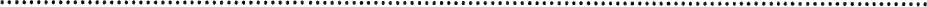 Adres: …………………………………………………………………………………………………Telefon: ……………………………………………………………………….Adres e-mail:……………………………………………………………….ZAMIERZAMY powierzyć podwykonawcom następujący zakres zamówienia (wypełnić jeśli dotyczy):       - ……………….. …………………………………………………………………………….(zakres)……………………………………………………………………………………(nazwa Podwykonawcy)       - ……………….. …………………………………………………………………………….(zakres)……………………………………………………………………………………(nazwa Podwykonawcy)Do oferty załączamy:1)………………………………2)………………………………                                                                                                                                                                                                                                                                                                                                                   ........................................................................                                                                                                      Podpis Wykonawcy* Niepotrzebne skreślić ** Szacunkowa ilość usług napraw w okresie trwania umowyNazwa i adres siedziby Wykonawcy:Pozostałe dane:…………………………………………………………………………………………………………………………………………………………………………………………………………REGON ............................................................................              NIP......................................................................Nr tel. ..............................................................................  e-mail ............................................................................ „Obsługę serwisową systemu sygnalizacji pożaru, systemu gaszenia gazem 
i systemu kontroli dostępu zlokalizowanychw serwerowni Łódzkiego Oddziału Regionalnego ARiMR”Lp.Opis przedmiotu zamówienia    Ilość Cena jedn. nettoWartość netto(PLN)[iloczyn kol. 3 i 4]Stawka podatkuVAT….%Wartość podatku VAT (PLN)     [iloczyn kol. 5 i 6 ]Wartość Brutto(PLN)[suma kol. 5 i 7]1.2.3.4.5.6.7.8.1.Jednorazowa usługa przeglądu systemu sygnalizacji pożaru, systemu gaszenia gazem 
i systemu kontroli dostępu  zlokalizowanych 
w serwerowni Łódzkiego Oddziału Regionalnego ARiMR, świadczona zgodnie z warunkami określonymi w zaproszeniu i projekcie umowy2 szt.2.Jednorazowa usługa naprawy systemu sygnalizacji pożaru, systemu gaszenia gazem 
i systemu kontroli dostępu  zlokalizowanych 
w serwerowni Łódzkiego Oddziału Regionalnego ARiMR, świadczona zgodnie z warunkami określonymi w zaproszeniu i projekcie umowy3 szt.**RAZEMRAZEMRAZEMRAZEMx